                                       ПРОЕКТ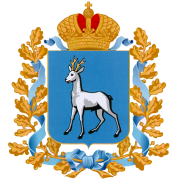 ПРАВИТЕЛЬСТВО САМАРСКОЙ ОБЛАСТИПОСТАНОВЛЕНИЕ от  №  Об утверждении порядка осуществления министерством управления финансами Самарской области оценки надежности банковской гарантии и поручительства в правоотношениях, возникших в связи с предоставлением бюджетных кредитовВ соответствии со статьей 93.2 Бюджетного кодекса Российской Федерации Правительство Самарской области ПОСТАНОВЛЯЕТ:Утвердить прилагаемый Порядок осуществления министерством управления финансами Самарской области оценки надежности банковской гарантии и поручительства в правоотношениях, возникших в связи с предоставлением бюджетных кредитов.2.	Опубликовать настоящее постановление в средствах массовой информации.3.	Настоящее постановление вступает в силу со дня его официального опубликования.Прямилов 3321586УТВЕРЖДЕНпостановлением Правительства Самарской областиот «___»_______________20___г.Порядок осуществления министерством управления финансами Самарской области оценки надежности банковской гарантии и поручительства в правоотношениях, возникших в связи с предоставлением бюджетных кредитовОбщие положенияНастоящий Порядок разработан в соответствии с Бюджетным кодексом Российской Федерации, постановлением Правительства Самарской области от 11.06.2008 № 188 «Об органе государственной власти Самарской области, уполномоченном представлять Самарскую область как субъект Российской Федерации в договорах о предоставлении бюджетных кредитов, а также в правоотношениях, возникающих в связи с их заключением, и внесении изменения в Постановление Правительства Самарской области от 31.01.2008  № 19 «Об утверждении Порядка предоставления бюджетных кредитов из областного бюджета местным бюджетам в 2008 году», постановлением Правительства Самарской области от 21.11.2008 № 447 «Об утверждении положения о министерстве управления финансами Самарской области» и регулирует порядок, случаи, сроки и основания осуществления министерством управления финансами Самарской области (далее - министерство) оценки надежности банковской гарантии и поручительства в правоотношениях, возникших в связи с предоставлением бюджетных кредитов.Не допускается принятие в качестве обеспечения исполнения обязательств заемщика по бюджетному кредиту:банковских гарантий и поручительств юридических лиц, имеющих просроченную (неурегулированную) задолженность по денежным обязательствам перед Самарской областью, и неисполненную обязанность по уплате налогов, сборов, страховых взносов, пеней, штрафов, процентов, подлежащих уплате в соответствии с законодательством Российской Федерации о налогах и сборах;банковских гарантий и поручительств юридических лиц, стоимость чистых активов которых меньше величины, составляющей трехкратную сумму предоставляемой банковской гарантии (предоставляемого поручительства), юридических лиц, в отношении которых возбуждено производство по делу о несостоятельности (банкротстве), юридических лиц, которые находятся в процессе реорганизации или ликвидации;банковских гарантий и поручительств юридических лиц, величина чистых активов которых на последнюю отчетную дату меньше величины, равной трехкратной сумме обеспечиваемого кредита;банковских гарантий и поручительств юридических лиц, с даты создания или последней реорганизации (за исключением реорганизации в форме преобразования) которых прошло менее 3 лет;иного обеспечения, принятие которого не допускается статьей 93.2 Бюджетного кодекса Российской Федерации.Заемщики, гаранты и поручители обязаны предоставлять информацию и документы, запрашиваемые министерством в целях реализации им своих функций и полномочий кредитора.Документы, содержащие более одного листа, представляются в прошитом виде. Оригиналы документов представляются подписанными, а копии документов – заверенными уполномоченным лицом организации. Все документы заверяются печатью (при наличии).Признание банковской гарантии или поручительства ненадежным является основанием для отказа в принятии их в качестве обеспечения исполнения обязательств перед Самарской областью.Оценка надежности банковской гарантииВ целях проведения оценки надежности банковской гарантии заемщик (гарант), направляет в министерство следующие документы:письмо гаранта в министерство о намерении выступить гарантом с указанием основных параметров обеспечиваемого обязательства и той его части, которая будет обеспечена банковской гарантией;копии лицензии гаранта на осуществление банковских операций и иных лицензий, установленных действующим законодательством;копии учредительных документов гаранта, а также всех изменений и дополнений к ним;копии документов, подтверждающих факт назначения уполномоченного лица, подписывающего банковскую гарантию;копии документов, подтверждающие согласование Центральным банком Российской Федерации назначения на должности руководящих лиц гаранта;копия документа, подтверждающего согласие уполномоченного органа управления гаранта на совершение сделки по предоставлению банковской гарантии;копия документа, подтверждающего факт внесения записи о гаранте в Единый государственный реестр юридических лиц;копия документа, подтверждающего факт постановки гаранта на учет в налоговом органе;справка налогового органа об отсутствии у гаранта просроченной задолженности по обязательным налоговым платежам, начисленным пеням, штрафам в бюджеты бюджетной системы Российской Федерации;справка об отсутствии у гаранта просроченной задолженности по заработной плате;справка о неприостановлении его деятельности в порядке, предусмотренном Кодексом Российской Федерации об административных правонарушениях, о непроведении в отношении гаранта процедуры реорганизации, ликвидации, банкротства;копия свидетельства об участии гаранта в системе страхования вкладов физических лиц;справка об аффилированных лицах гаранта;заверенный налоговым органом бухгалтерский баланс гаранта, отчет о финансовых результатах (код формы 0409102) и расчет собственных средств (капитала) ("Базель III") (код формы 0409123) за последние три завершенных финансовых года (квартальные, годовые) с приложением копий аудиторских заключений о соответствии бухгалтерской отчетности гаранта требованиям действующего законодательства;справка Центрального банка Российской Федерации о выполнении гарантом в течение последнего полугодия нормативов обязательных резервов, депонируемых в Центральном банке Российской Федерации, об отсутствии задержек в оплате расчетных документов, о том, что к гаранту не применяются меры по его финансовому оздоровлению, реорганизации, не назначена временная администрация;копии следующих документов за последние четыре квартала, предшествующие дате их представления в министерство:информация о качестве активов гаранта (код формы 0409115);информация о выполнении гарантом обязательных нормативов, установленных Центральным банком Российской Федерации (код формы 0409135);расчет чистых активов гаранта.Непредставление любого из указанных документов является основанием для отказа в принятии банковской гарантии в качестве обеспечения исполнения обязательств перед Самарской областью.Оценка надежности банковской гарантии осуществляется на основании следующих показателей:высокое качество активов гаранта (активы I и II категории качества должны составлять не менее 50% общего объема активов);соответствие гаранта обязательным нормативам, установленным Центральным банком Российской Федерации;величина чистых активов гаранта должна быть не меньше величины, равной трехкратной сумме обеспечиваемого обязательства;гарант участвует в системе страхования вкладов физических лиц.Основанием для признания банковской гарантии ненадежной является:несоответствие гаранта требованиям, установленным пунктами 1.2, 2.2 настоящего Порядка, несоответствие представленных документов требованиям действующего законодательства и перечню, установленному пунктом 2.1 настоящего Порядка.2.4.	Надежной признается гарантия, соответствующая в совокупности всем показателям, установленным пунктом 2.2 настоящего Порядка, и соответствия гаранта требованиям пункта 1.2 настоящего Порядка.2.5.	Результаты проведенной оценки оформляются на бланке министерства в виде Заключения о надежности банковской гарантии, подписанного министром управления финансами Самарской области или лицом, его замещающим.2.6.	Заключение о надежности банковской гарантии должно содержать:наименование гаранта;основные показатели бухгалтерской отчетности гаранта;информацию о соответствии гаранта всем требованиям и показателям, установленным пунктами 1.2, 2.2 настоящего Порядка;выводы о надежности банковской гарантии.Оценка надежности поручительстваОценка надежности поручительств, предоставляемых в обеспечение исполнения обязательств по возврату бюджетных кредитов, состоит из проведения анализа финансового состояния поручителя.В целях проведения оценки надежности поручительств поручители направляют в министерство документы, предусмотренные пунктом 3 Положения о методике проведения анализа финансового состояния юридических лиц, утвержденного постановлением Правительства Самарской области от 29.12.2014 N 854 (далее – методика проведения анализа финансового состояния), а также:письмо в министерство о намерении выступить поручителем с указанием основных параметров обязательства, подписанное лицом, уполномоченным действовать от имени поручителя (далее - руководитель);копии учредительных документов, а также всех изменений и дополнений к ним;копию документа, подтверждающего факт внесения записи об организации в Единый государственный реестр юридических лиц;копию документа, подтверждающего факт постановки организации на учет в налоговом органе;копии документов, подтверждающих полномочия лица, действующего от имени организации, на подписание соответствующего договора;справку налогового органа обо всех действующих расчетных (текущих) рублевых и валютных счетах организации;справки банков и иных кредитных организаций, обслуживающих счета заемщика, об оборотах и средних остатках по ним за последние 6 месяцев, о наличии или отсутствии финансовых претензий к юридическому лицу;копии лицензий (в случае осуществления видов деятельности, подлежащих лицензированию в соответствии с действующим законодательством);справку Управления Федеральной службы судебных приставов по Самарской области о наличии или отсутствии исполнительного производства в отношении юридического лица.Непредставление любого из указанных документов является основанием для отказа в принятии поручительства в качестве обеспечения исполнения обязательств перед Самарской областью.3.3.	Оценка надежности поручительства осуществляется министерством в соответствии с методикой проведения анализа финансового состояния, утвержденной постановлением Правительства Самарской области.3.4.	Основанием для признания финансового состояния поручителя неудовлетворительным, а поручительства – ненадежным является:присвоение поручителю 3 класса финансового состояния, предусмотренного пунктом 7 методики проведения анализа финансового состояния, хотя бы в одном из анализируемых периодов;несоответствие поручителя требованиям, установленным пунктом 1.2 настоящего Порядка;несоответствие представленных документов требованиям действующего законодательства и перечню, установленному пунктом 3.2. настоящего Порядка.3.5.	Основанием для признания финансового состояния поручителя удовлетворительным, а поручительства – надежным является:отсутствие во всех анализируемых периодах 3 класса финансового состояния поручителя, предусмотренного пунктом 7 методики проведения анализа финансового состояния;соответствие поручителя требованиям, установленным пунктом 1.2 настоящего Порядка.3.7.	Результаты проведенной оценки оформляются на бланке министерства в виде Заключения о надежности поручительства, подписанного министром управления финансами Самарской области или лицом, его замещающим.3.8.	Заключение о надежности поручительства должно содержать:наименование поручителя;основные показатели бухгалтерской отчетности поручителя;расчет сводной оценки финансового состояния поручителя в каждом анализируемом периоде;информацию о присвоении поручителю одного из трех классов финансового состояния в каждом анализируемом периоде;выводы о надежности поручительства.Первый вице-губернатор –председатель ПравительстваСамарской области            В.В.Кудряшов